Połącz kropki tak jak we wzorze.
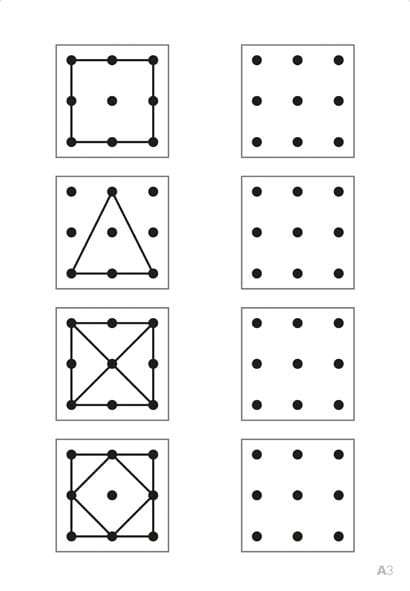 